Приказ Департамента природных ресурсов и экологии Кемеровской области от 25 июня 2012 г. N 114 
"Об утверждении административного регламента департамента природных ресурсов и экологии Кемеровской области предоставления государственной услуги "Организация и проведение государственной экологической экспертизы объектов регионального уровня на территории Кемеровской области"В соответствии с Федеральным законом от 23.11.95 N 174-ФЗ "Об экологической экспертизе", Федеральным законом от 27.07.2010 N 2010-ФЗ "Об организации предоставления государственных и муниципальных услуг", постановлением Коллегии Администрации Кемеровской области от 24.06.2011 N 288 "О порядке разработки и утверждения административных регламентов предоставления государственных услуг исполнительными органами государственной власти Кемеровской области" приказываю:ГАРАНТ:По-видимому, в тексте предыдущего абзаца допущена опечатка. Номер названного Федерального закона от 27.07.2010 следует читать как "N 210-ФЗ"1. Утвердить прилагаемый административный регламент департамента природных ресурсов и экологии Кемеровской области предоставления государственной услуги "Организация и проведение государственной экологической экспертизы объектов регионального уровня на территории Кемеровской области".2. Настоящий приказ подлежит опубликованию на сайте "Электронный бюллетень Коллегии Администрации Кемеровской области" и размещению на официальном сайте департамента природных ресурсов и экологии Кемеровской области.3. Контроль за исполнением настоящего приказа оставляю за собой.Административный регламент
 департамента природных ресурсов и экологии Кемеровской области предоставления государственной услуги "Организация и проведение государственной экологической экспертизы объектов регионального уровня на территории Кемеровской области" 
(утв. приказом Департамента природных ресурсов и экологии Кемеровской области от 25 июня 2012 г. N 114)1. Общие положения1.1. Предмет регулирования регламентаНастоящий административный регламент устанавливает порядок предоставления департаментом природных ресурсов и экологии Кемеровской области (далее - департамент) государственной услуги "Организация и проведение государственной экологической экспертизы объектов регионального уровня на территории Кемеровской области" (далее - административный регламент, государственная услуга).Административный регламент разработан в целях повышения качества и эффективности предоставления государственной услуги, определяет сроки и последовательность административных процедур и административных действий департамента при осуществлении полномочий Кемеровской области по организации и проведению государственной экологической экспертизы объектов регионального уровня.1.2. Круг заявителейЗаявителями в получении государственной услуги являются юридические и физические лица, индивидуальные предприниматели, а также исполнительные органы государственной власти Кемеровской области, представляющие материалы на государственную экологическую экспертизу (далее - заявитель).1.3. Требования к порядку информирования предоставления государственной услуги1.3.1. Местонахождение департамента: 650000, г. Кемерово, пр. Советский, д. 63.Справочные телефоны, факсы: (384-2) 58-55-56, факс (384-2) 58-69-61.Адрес электронной почты: kea@ako.ru.Официальный сайт департамента: www.kuzbasseco.ru.Рабочие дни: понедельник, вторник, среда, четверг, пятница.Часы работы: 8.30 - 17.30; перерыв на обед: 12.00 - 13.00; технический перерыв: 11.00 - 11.10.Выходные дни: суббота и воскресенье.1.3.2. Информация о порядке предоставления, месте нахождения и графиках работы департамента предоставляется с использованием:средств телефонной связи;почтового сообщения;электронного информирования посредством размещения на официальном Интернет-портале органов государственной власти Кемеровской области www.kemobl.ru, на официальном сайте департамента www.kuzbasseco.ru.1.3.4. Информация о справочных телефонах департамента содержится в приложении N 1 к настоящему административному регламенту.1.3.5. Информация о порядке предоставления государственной услуги сообщается специалистами департамент при личном (в том числе по телефону) или письменном обращении заинтересованных лиц, включая обращение по электронной почте, по номерам телефонов и по адресам, указанным в приложении N 1 к настоящему административному регламенту, размещается на официальном Интернет-портале органов государственной власти Кемеровской области (www.kemobl.ru), на официальном сайте департамента (www.kuzbasseco.ru), на информационных стендах, расположенных в помещениях департамента.1.3.5. Основными требованиями к информированию заинтересованных лиц являются:достоверность предоставляемой информации;четкость в изложении информации;полнота информирования;наглядность форм предоставляемой информации (при письменном информировании);удобство и доступность получения информации;оперативность предоставления информации.1.3.6. Информирование заинтересованных лиц организуется следующим образом:индивидуальное информирование;публичное информирование.1.3.7. Информирование проводится в форме:устного информирования;письменного информирования.1.3.8. Индивидуальное устное информирование осуществляется при обращении заинтересованных лиц за информацией лично или по телефону.Специалист департамента, осуществляющий индивидуальное устное информирование, должен принять все необходимые меры для предоставления полного и оперативного ответа на поставленные вопросы, в том числе с привлечением других сотрудников. Время ожидания при индивидуальном устном информировании не может превышать 30 минут.Индивидуальное устное информирование каждого заинтересованного лица специалист департамента осуществляет не более 10 минут.Если для подготовки ответа требуется продолжительное время, специалист департамента, осуществляющий индивидуальное устное информирование, может предложить обратиться за необходимой информацией в письменном виде.Специалист департамента, осуществляющий информирование при личном (телефонном) обращении, должен вести себя корректно и внимательно, не унижая чести и достоинства обратившихся за информацией.Специалист департамента, осуществляющий прием и информирование, не вправе осуществлять консультирование, выходящее за рамки информирования о стандартных процедурах и условиях исполнения государственной функции и влияющее прямо или косвенно на индивидуальные решения лиц, обратившихся в департамент.1.3.9. Индивидуальное письменное информирование при обращении в департамент осуществляется путем направления письменных ответов почтовым отправлением либо электронной почтой в зависимости от способа обращения за информацией или способа доставки ответа, указанного в письменном обращении.Начальник департамента или уполномоченное им должностное лицо в соответствии со своей компетенцией определяет непосредственного исполнителя для подготовки ответа.Письменные обращения рассматриваются в течение 30 календарных дней со дня их регистрации. Начальником департамента, его заместителем могут устанавливаться сокращенные сроки рассмотрения обращений.1.3.10. Публичное информирование осуществляется путем публикации информационных материалов на официальном Интернет-портале органов государственной власти Кемеровской области (www.kemobl.ru), на официальном сайте департамента (www.kuzbasseco.ru), информационных стендах, расположенных в помещениях департамента.ГАРАНТ:Нумерация подпунктов приводится в соответствии с источником 1.3.12. На информационных стендах, на официальном сайте департамента (www.kuzbasseco.ru), официальном Интернет-портале органов государственной власти Кемеровской области (www.kemobl.ru) размещается следующая информация:текст настоящего административного регламента с приложениями;местонахождение, график (режим) работы департамента;номера телефонов, адреса электронной почты департамента и должностных лиц, ответственных за осуществление административных процедур;извлечения из законодательных и иных нормативных правовых актов, содержащих нормы, регулирующие деятельность по предоставлению государственной услуги;порядок получения информации по вопросам предоставления государственной услуги, в том числе о ходе исполнения государственной услуги;сведения о результатах предоставления государственной услуги.2. Стандарт предоставления государственной услуги2.1. Наименование государственной услугиНаименование государственной услуги: "Организация и проведение государственной экологической экспертизы объектов регионального уровня на территории Кемеровской области" (далее - государственная экологическая экспертиза).2.2. Наименование органа исполнительной власти, предоставляющего государственную услугу2.2.1. Предоставление государственной услуги на территории Кемеровской области осуществляется департаментом природных ресурсов и экологии Кемеровской области и непосредственно специалистами отдела охраны окружающей среды и экологической экспертизы (далее - специалисты департамента).2.2.2. В процессе предоставления государственной услуги департамент осуществляет взаимодействие с Управлением Роспотребнадзора по Кемеровской области, Главным управлением МЧС России по Кемеровской области, Управлением по технологическому и экологическому надзору Ростехнадзора по Кемеровской области, Управлением Росприроднадзора по Кемеровской области, органами местного самоуправления, научными организациями, а также с иными заинтересованными физическими лицами.2.2.3. В соответствии с пунктом 3 статьи 7 Федерального закона от 27 июля 2010 г. N 210-ФЗ "Об организации предоставления государственных и муниципальных услуг" департаменту запрещается требовать от Заявителя осуществление действий, в том числе согласований, необходимых для получения государственной услуги и связанных с обращением в иные государственные органы и организации, за исключением получения услуг, включенных в перечень услуг, которые являются необходимыми и обязательными для предоставления государственных услуг, утвержденный постановлением Коллегии Администрации Кемеровской области.2.3. Описание результата предоставления государственной услугиРезультатом предоставления государственной услуги является:выдача заключения экспертной комиссии государственной экологической экспертизы, утвержденного приказом департамента.2.4. Срок предоставления государственной услугиСрок проведения государственной экологической экспертизы, определяется в зависимости от трудоемкости экспертных работ с учетом объема представленных на государственную экологическую экспертизу материалов, природных особенностей территории и экологической ситуации в районе намечаемой деятельности и особенностей воздействия намечаемой деятельности на окружающую среду и составляет:для простых объектов - не более 30 дней;для объектов средней сложности - не более 50 дней;для сложных объектов - не более 100 дней.Базовые критерии по сложности объектов государственной экологической экспертизы представлены в приложении 22 к настоящему административному регламенту.В процессе проведения государственной экологической экспертизы при необходимости могут быть изменены сроки ее проведения.Изменение срока проведения государственной экологической экспертизы регионального уровня оформляется приказом департамента.При увеличении срока проведения государственной экологической экспертизы регионального уровня общий срок ее проведения не должен превышать шесть месяцев.2.5. Перечень нормативных правовых актов, регулирующих отношения, возникающие в связи с предоставлением государственной услугиПредоставление государственной услуги осуществляется в соответствии с:Федеральным законом от 23.11.95 N 174-ФЗ "Об экологической экспертизе" (Российская газета, N 232, 30.11.95);Федеральным законом от 10.01.2002 N 7-ФЗ "Об охране окружающей среды" (Российская газета, N 6, 12.01.2002);Федеральным законом от 02.05.2006 N 59-ФЗ "О порядке рассмотрения обращений граждан Российской Федерации" (Собрание законодательства Российской Федерации, 08.05.2006, N 19, ст. 2060);Федеральным законом от 27.07.2010 N 210-ФЗ "Об организации предоставления государственных и муниципальных услуг" (Собрание законодательства Российской Федерации, 02.08.2010, N 31, ст. 4179);постановлением Правительства Российской Федерации от 11.06.96 N 698 "Об утверждении Положения о порядке проведения государственной экологической экспертизы" (Российская газета, N 120, 27.06.96);постановлением Правительства Российской Федерации от 16.05.2011 N 373 "О разработке и утверждении административных регламентов исполнения государственных функций и административных регламентов предоставления государственных услуг" (вместе с "Правилами разработки и утверждения административных регламентов исполнения государственных функций", "Правилами разработки и утверждения административных регламентов предоставления государственных услуг", "Правилами проведения экспертизы проектов административных регламентов предоставления государственных услуг") (Собрание законодательства Российской Федерации, 30.05.2011, N 22, ст. 3169)приказом Министерства природных ресурсов и экологии Российской Федерации от 08.07.2010 N 251 "Об утверждении методики расчета платы за государственную экологическую экспертизу" (Зарегистрировано в Министерстве юстиции Российской Федерации 09.07.2010 N 17766);законом Кемеровской области от 03.04.2007 N 40-ОЗ "О разграничении полномочий между органами государственной власти Кемеровской области в сфере экологической экспертизы" (Кузбасс, 06.04.2007, N 60);постановлением Коллегии Администрации Кемеровской области от 24.06.2011 N 288 "О Порядке разработки и утверждения административных регламентов предоставления государственных услуг исполнительными органами государственной власти Кемеровской области" (Электронный бюллетень Коллегии Администрации Кемеровской области", 25.06.2011);постановлением Коллегии Администрации Кемеровской области от 25.12.2006 N 262 "Об утверждении положения о департаменте природных ресурсов и экологии Кемеровской области" ( "Информационный бюллетень Коллегии администрации Кемеровской области", 30.01.2007, N 12, часть I);иными нормативными правовыми актами Российской Федерации и Кемеровской области, а также настоящим административным регламентом.2.6. Исчерпывающий перечень документов, необходимых в соответствии с нормативными правовыми актами для предоставления государственной услугиГосударственная экологическая экспертиза объектов, указанных в статье 12 Федерального закона "Об экологической экспертизе", за исключением объектов, указанных в подпункте 4.1 статьи 12 Федерального закона "Об экологической экспертизе", в том числе повторная, проводится при условии соответствия формы и содержания представляемых материалов требованиям Федерального закона "Об экологической экспертизе", установленному порядку проведения государственной экологической экспертизы и при наличии в их составе:документации, подлежащей государственной экологической экспертизе в соответствии со статьей 12 Федерального закона "Об экологической экспертизе", за исключением объектов, указанных в подпункте 4.1 статьи 12 Федерального закона "Об экологической экспертизе", в объеме, который определен в установленном порядке, и содержащей материалы оценки воздействия на окружающую среду хозяйственной и иной деятельности, которая подлежит государственной экологической экспертизе;положительных заключений и (или) документов согласований органов федерального надзора и контроля с органами местного самоуправления, получаемых в установленном законодательством Российской Федерации порядке;заключений федеральных органов исполнительной власти по объекту государственной экологической экспертизы в случае его рассмотрения указанными органами и заключений общественной экологической экспертизы в случае ее проведения;материалов обсуждений объекта государственной экологической экспертизы с гражданами и общественными организациями (объединениями), организованных органами местного самоуправления.Государственная экологическая экспертиза объектов, указанных в подпункте 4.1 статьи 12 Федерального закона "Об экологической экспертизе", в том числе повторная, проводится при условии соответствия формы и содержания представляемых материалов требованиям Федерального закона "Об экологической экспертизе", установленному порядку проведения государственной экологической экспертизы и при наличии в их составе:документации, подлежащей государственной экологической экспертизе и содержащей материалы оценки воздействия объектов, строительство, реконструкцию, капитальный ремонт которых предполагается осуществлять на землях особо охраняемых природных территорий регионального и местного значения, в случае проведения государственной экологической экспертизы объектов, указанных в подпункте 4.1 статьи 12 Федерального закона "Об экологической экспертизе";заключений общественной экологической экспертизы в случае ее проведения;материалов обсуждений объекта государственной экологической экспертизы с гражданами и общественными организациями (объединениями), организованных органами местного самоуправления.Департамент самостоятельно запрашивает документы, указанные в абзацах третьем, четвертом и девятом настоящего пункта (сведения, содержащиеся в них), в федеральных органах исполнительной власти, органах государственной власти Кемеровской области, органах местного самоуправления и подведомственных государственным органам или органам местного самоуправления организациях, если указанные документы (сведения, содержащиеся в них) находятся в распоряжении таких органов либо организаций и лицо, представившее на экспертизу материалы, не представило указанные документы по собственной инициативе.Запрещается требовать от заявителя осуществления действий, в том числе согласований, необходимых для получения государственной услуги и связанных с обращением в иные государственные органы и организации, за исключением получения услуг, включенных в перечень услуг, которые являются необходимыми и обязательными для предоставления государственных услуг, утвержденный постановлением Коллегии Администрации Кемеровской области.2.7. Исчерпывающий перечень оснований для отказа в предоставлении государственной услугиОснования для отказа в предоставлении государственной услуги по организации и проведению государственной экологической экспертизы:документация не является объектом государственной экологической экспертизы регионального уровня;отсутствие документа, подтверждающего оплату проведения государственной экологической экспертизы, по истечении 30 рабочих дней со дня получения заявителем уведомления о необходимости оплаты государственной экологической экспертизы, и по истечении 7 рабочих дней в отношении проектной документации по объектам, указанных в подпункте 4.1 статьи 12 Федерального закона "Об экологической экспертизе";непредставление материалов, необходимых для организации и проведения государственной экологической экспертизы, по истечении 30 рабочих дней со дня получения заявителем уведомления о несоответствии ранее представленных материалов установленным требованиям, и по истечении 7 рабочих дней в отношении проектной документации по объектам, указанных в подпункте 4.1 статьи 12 Федерального закона "Об экологической экспертизе";ходатайство заявителя о возвращении документации, являющейся объектом государственной экологической экспертизы регионального уровня, на доработку.2.8. Исчерпывающий перечень оснований для приостановления в предоставлении государственной услугиОснования для приостановления в предоставлении государственной услуги:отсутствие материалов, необходимых для организации и проведения государственной экологической экспертизы, в течение 30 рабочих дней со дня получения заявителем уведомления о несоответствии ранее представленных материалов установленным требованиям, и в течение 7 рабочих дней в отношении проектной документации, указанных в подпункте 4.1 статьи 12 Федерального закона "Об экологической экспертизе";отсутствие документа, подтверждающего оплату проведения государственной экологической экспертизы, в течение 30 рабочих дней со дня получения заявителем уведомления о необходимости оплаты государственной экологической экспертизы, и в течение 7 рабочих дней в отношении проектной документации, указанных в подпункте 4.1 статьи 12 Федерального закона "Об экологической экспертизе".2.9. Порядок, размер и основания взимания государственной пошлины и иной платы, взимаемой за предоставление государственной услугиСогласно статье 27 Федерального закона "Об экологической экспертизе" заказчик документации, подлежащей экологической экспертизе, обязан оплачивать проведение государственной экологической экспертизы.Согласно статье 14 Федерального закона "Об экологической экспертизе" государственная экологическая экспертиза проводится при условии ее предварительной оплаты заказчиком документации, подлежащей государственной экологической экспертизе.Определение стоимости проведения государственной экологической экспертизы регионального уровня осуществляется на основании статьи 28 Федерального закона "Об экологической экспертизе", в соответствии с Методикой расчета платы за государственную экологическую экспертизу, утвержденной приказом Министерства природных ресурсов и экологии Российской Федерации от 08.07.2010 N 251, зарегистрированным в Министерстве юстиции Российской Федерации 09.07.2010 N 17766, а также приказом департамента от 11.08.2010 N 125 "Об определении стоимости проведения и об оплате труда внештатных экспертов государственной экологической экспертизы объектов регионального уровня".Оплата проведения государственной экологической экспертизы производится заявителем безналичным путем посредством перечисления денежных средств в размере, указанном в счете на оплату проведения государственной экологической экспертизы, подготовленном специалистами департамента, на счет Управления Федерального казначейства по Кемеровской области.2.10. Максимальный срок ожидания в очереди при подаче запроса о предоставлении государственной услуги и при получении результата предоставления государственной услугиМаксимальный срок ожидания в очереди при подаче заявления и прилагаемых к нему документов о предоставлении государственной услуги "Организация и проведение государственной экологической экспертизы объектов регионального уровня на территории Кемеровской области" и при получении результата предоставления государственной услуги составляет 30 минут.2.11. Срок и порядок регистрации заявления о предоставлении государственной услугиРегистрация заявления о предоставлении государственной услуги осуществляется в приемной департамента регистрируется в день его поступления по почте или в случае подачи заявителем документов лично при отсутствии оснований для отказа в приеме документов.2.12. Требования к помещениям, в которых предоставляется государственная услуга, к месту ожидания и приема заявителей, размещению и оформлению визуальной, текстовой и мультимедийной информации о порядке предоставления услуги2.12.1. Организация приема обращений заинтересованных лиц осуществляется в течение всего рабочего времени.2.12.2. Помещения, в которых предоставляется государственная услуга, должны удовлетворять санитарным нормам и правилам.2.12.3. Места ожидания должны соответствовать комфортным условиям для граждан и оптимальным условиям работы специалистов департамента.2.12.4. Места для ожидания оборудуются стульями, кресельными секциями, скамьями (банкетками).Количество мест ожидания определяется исходя из фактической нагрузки и возможностей для их размещения в здании, но не может составлять менее 3 мест.2.12.5. Кабинеты для приема заинтересованных лиц оборудуются информационными табличками (вывесками) с указанием:номера кабинета;фамилии, имени, отчества и должности специалиста департамента, осуществляющего предоставление государственной услуги;времени перерыва на обед.2.12.6. Места для информирования, предназначенные для ознакомления с информационными материалами, оборудуются информационными стендами.На информационных стендах размещается информация в соответствии с пунктом 1.3.12. настоящего административного регламента.Тексты материалов, размещаемых на информационных стендах, должны быть напечатаны удобным для чтения шрифтом, без исправлений.2.13. Показатели доступности и качества государственной услуги2.13.1. Основными показателями доступности и качества государственной услуги являются количество жалоб от Заявителей о нарушениях сроков предоставления государственной услуги, предусмотренных настоящим Регламентом, а также количество судебных исков по обжалованию решений департамента, принимаемых при предоставлении государственной услуги.2.13.2. Информация о ходе предоставления государственной услуги сообщается заявителю специалистом, уполномоченным проводить процедуру подтверждения, доступна посредством:телефонного сообщения;электронного сообщения;информационно-коммуникационных технологий.2.14. Должностные лица департамента, осуществляющие предоставление государственной услугиДолжностными лицами департамента, предоставляющими государственную услугу, являются:1) начальник департамента, или лицо его замещающее, в соответствии с должностным регламентом;2) начальник отдела охраны окружающей среды и экологической экспертизы;3) специалисты отдела охраны окружающей среды и экологической экспертизы, в соответствии с должностным регламентом.2.15. Предоставление государственной услуги в электронной форме2.15.1. Все предусмотренные настоящим административным регламентом документы, необходимые для организации и проведения государственной экологической экспертизы, могут быть поданы заявителем в форме электронных документов в порядке, установленном Правительством Российской Федерации и Кемеровской области. В этом случае все уведомления о ходе предоставления государственной услуги, а также итоговые документы, направляются в электронной форме, если иное не указано заявителем в заявлении.2.15.2. Для получения заключения государственной экологической экспертизы в электронной форме заявитель направляет соответствующее заявление в электронной форме путем заполнения формы заявления, размещенной на официальном сайте департамента в сети Интернет в разделе "Оказание государственных услуг в электронном виде" (далее - заявление в электронной форме), также можно направить заявление в электронной форме с использованием федеральной государственной информационной системы "Единый портал предоставления государственных и муниципальных услуг (функций)".2.15.3. Рассмотрение заявления, полученного в электронной форме, осуществляется в том же порядке, что и рассмотрение заявлений, полученных лично от заявителей.2.15.4. В заявлении, направленном в электронной форме, указывается один из следующих способов получения заключения государственной экологической экспертизы:а) в виде бумажного документа, который заявитель получает непосредственно при личном обращении или посредством почтового отправления;б) в виде электронного образа документа, который направляется заявителю посредством электронной почты.2.15.5. Предоставление государственной услуги может осуществляться с использованием системы межведомственного электронного взаимодействия.3. Состав, последовательность и сроки выполнения административных процедур, требования к порядку их выполненияПри предоставлении государственной услуги осуществляются следующие административные процедуры:прием и регистрация документов, представленных заявителем для организации и проведения государственной экологической экспертизы, назначение ответственного лица за организацию и проведение государственной экологической экспертизы;рассмотрение ответственным исполнителем представленных материалов на комплектность, установление категории сложности, подготовка сметы расходов на проведение государственной экологической экспертизы, подготовка уведомлений (о некомплектности, об оплате), установление наличия (отсутствия) оснований для отказа в проведении государственной экологической экспертизы;подготовка и издание приказа департамента о проведении государственной экологической экспертизы;создание и работа экспертной комиссии государственной экологической экспертизы по представленным материалам объекта государственной экологической экспертизы;оформление заключения экспертной комиссии государственной экологической экспертизы и приказа департамента об утверждении заключения.Последовательность действий при предоставлении государственной услуги приведена в блок-схеме согласно приложению N 2 к настоящему административному регламенту.3.1. Прием и регистрация документов, представленных заявителем для организации и проведения государственной экологической экспертизы, назначение ответственного лица за организацию и проведение государственной экологической экспертизыОснованием для начала административной процедуры является поступление в департамент заявления оформленное в соответствии с приложением N 3 к настоящему административному регламенту с приложением материалов в соответствии с пунктом 2.6 настоящего административного регламента.Объект государственной экологической экспертизы представляется в двух экземплярах, другие материалы - в одном экземпляре.Регистрация заявления осуществляется в приемной департамента не позднее рабочего дня, следующего за днем получения заявления.Результатом действия являются зарегистрированные в установленном порядке материалы заявителя.Один экземпляр заявления и описи прилагающихся материалов, подготовленной заявителем, с отметкой о дате регистрации направляется (вручается) заявителю.Зарегистрированные материалы заявителя передаются начальнику отдела охраны окружающей среды и экологической экспертизы, уполномоченного на предоставление государственной услуги по организации и проведению государственной экологической экспертизы (далее - отдел), для назначения ответственного должностного лица для их рассмотрения.Начальник отдела в течение 1 рабочего дня принимает решение о назначении ответственного должностного лица (далее - ответственный исполнитель) с учетом его должностных обязанностей, ставит резолюцию о назначении ответственного исполнителя на заявлении, передает ответственному исполнителю полученные материалы.3.2. Рассмотрение ответственным исполнителем представленных материалов на комплектность, установление категории сложности, подготовка сметы расходов на проведение государственной экологической экспертизы, подготовка уведомлений (о некомплектности, об оплате), установление наличия (отсутствия) оснований для отказа в проведении государственной экологической экспертизы3.2.1. Ответственный исполнитель, получив материалы, осуществляет следующие организационные мероприятия:проверку комплектности материалов, являющихся объектом государственной экологической экспертизы регионального уровня;установление категории сложности объекта государственной экологической экспертизы;подготовку сметы расходов на проведение государственной экологической экспертизы;подготовку уведомления в адрес заявителя о некомплектности материалов; о необходимости оплаты проведения государственной экологической экспертизы.3.2.2. При обнаружении несоответствия представленных материалов перечню, указанному в пункте 2.6 настоящего административного регламента, ответственный исполнитель готовит проект уведомления в адрес заявителя о некомплектности материалов, представленных на государственную экологическую экспертизу, с указанием документов, необходимых для проведения государственной экологической экспертизы, а также сроков представления материалов в полном объеме (приложение N 4 к настоящему административному регламенту).Срок представления заявителем недостающих материалов составляет 30 рабочих дней со дня получения уведомления, для проектной документации объектов, указанных в подпункте 4.1 статьи 12 Федерального закона "Об экологической экспертизе" - 7 рабочих дней со дня получения уведомления.Проект уведомления передается на визирование начальнику отдела и на подпись начальнику департамента или лицу его замещающему (исполняющему обязанности) и имеющему право подписи в соответствии с должностным регламентом. Уведомление направляется (вручается) заявителю в срок, не превышающий 5 рабочих дней, в отношении проектной документации по объектам, указанных в подпункте 4.1 статьи 12 Федерального закона "Об экологической экспертизе" - 3 рабочих дней со дня регистрации заявления.3.2.3. При непредставлении заявителем запрошенных документов в течение 30 рабочих дней (7 рабочих дней - в отношении проектной документации по объектам, указанных в подпункте 4.1 статьи 12 Федерального закона "Об экологической экспертизе") со дня получения уведомления о некомплектности, ранее представленные на государственную экологическую экспертизу материалы возвращаются ему без проведения государственной экологической экспертизы с уведомлением согласно приложению N 6 к настоящему административному регламенту.Проект уведомления о возврате материалов без проведения государственной экологической экспертизы в связи с некомплектностью готовится ответственным исполнителем в течение 5 рабочих дней по истечении срока укомплектования, передается на визирование начальнику отдела и на подпись начальнику департамента или лицу его замещающему (исполняющему обязанности) и имеющему право подписи в соответствии с должностным регламентом.3.2.4. При установлении соответствия представленных материалов перечню, указанному в пункте 2.6 административного регламента, ответственный исполнитель готовит проект уведомления в адрес заявителя о комплектности материалов, представленных на государственную экологическую экспертизу, и необходимости оплаты проведения государственной экологической экспертизы.Срок оплаты составляет 30 рабочих дней со дня получения уведомления, для проектной документации объектов, указанных в подпункте 4.1 статьи 12 Федерального закона "Об экологической экспертизе" - 7 рабочих дней со дня получения уведомления.Уведомление направляется (вручается) заявителю в срок, не превышающий 5 рабочих дней, в отношении проектной документации по объектам, указанных в подпункте 4.1 статьи 12 Федерального закона "Об экологической экспертизе" - 3 рабочих дней со дня регистрации заявления.К указанному уведомлению прилагаются смета и счет на оплату проведения государственной экологической экспертизы (приложения 7, 8, 9 к настоящему административному регламенту). Стоимость проведения государственной экологической экспертизы определяется количеством привлекаемых внештатных экспертов.Государственная экологическая экспертиза простых объектов проводится с привлечением 3-5 экспертов, объектов средней сложности - 5-9 экспертов, сложных объектов - более 9 экспертов.Смета расходов и счет на оплату проведения государственной экологической экспертизы оформляется ответственным исполнителем и передается на визирование начальнику отдела бюджетного, документационного и кадрового обеспечения департамента.3.2.5. При отсутствии документа, подтверждающего оплату проведения государственной экологической экспертизы, по истечении 30 рабочих дней со дня получения заявителем уведомления о необходимости оплаты государственной экологической экспертизы, в отношении проектной документации по объектам, указанных в подпункте 4.1 статьи 12 Федерального закона "Об экологической экспертизе" по истечении 7 рабочих дней со дня получения заявителем соответствующего уведомления, государственная экологическая экспертиза представленных материалов не проводится, а сами материалы возвращаются заказчику с уведомлением (приложение N 5 к настоящему административному регламенту).Проект уведомления о возврате материалов без проведения государственной экологической экспертизы в связи с неоплатой готовится ответственным исполнителем в течение 5 рабочих дней по истечении срока оплаты, передается на визирование начальнику отдела и на подпись начальнику департамента или лицу его замещающему (исполняющему обязанности) и имеющему право подписи в соответствии с должностным регламентом.3.3. Создание и работа экспертной комиссии государственной экологической экспертизы по представленным материалам объекта государственной экологической экспертизы3.3.1. Начало срока проведения государственной экологической экспертизы устанавливается не позднее чем через один месяц, а в отношении объектов, указанных в подпункте 4.1 статьи 12 Федерального закона "Об экологической экспертизе" не позднее чем через 3 рабочих дня после ее оплаты и приемки комплекта необходимых материалов и документов в полном объеме и в количестве, которые соответствуют требованиям пункта 2.6 настоящего административного регламента.В течение этого срока начальник отдела департамента подготавливает предложения по кандидатурам руководителя и ответственного секретаря экспертной комиссии государственной экологической экспертизы (далее - экспертная комиссия), а также срокам проведения государственной экологической экспертизы. Ответственный секретарь экспертной комиссии назначается из числа штатных сотрудников отдела.Ответственный секретарь экспертной комиссии подготавливает проект приказа департамента о проведении государственной экологической экспертизы, определяющего состав экспертной комиссии (руководитель, ответственный секретарь и члены экспертной комиссии), срок проведения государственной экологической экспертизы, задание на проведение государственной экологической экспертизы (приложения 10, 11, 12 к настоящему административному регламенту).Число членов экспертной комиссии, помимо руководителя и ответственного секретаря, должно быть нечетным и не менее трех человек.Проект приказа департамента оформляется в соответствии с инструкцией по делопроизводству, визируется в установленном порядке и направляется на подпись начальнику департамента или лицу его замещающему (исполняющему обязанности) и имеющему право подписи в соответствии с должностным регламентом.Департамент образует экспертные комиссии по каждому конкретному объекту государственной экологической экспертизы (далее - объект экспертизы) как из внештатных экспертов, так и штатных сотрудников департамента.3.3.2. Начальник отдела в течение 3 рабочих дней со дня издания приказа департамента о проведении государственной экологической экспертизы подготавливает и направляет в отдел, осуществляющий размещение информации на официальном сайте департамента в сети Интернет, уведомление о начале работы экспертной комиссии, содержащее информацию о сроках ее проведения, о дате и месте проведения организационного заседания экспертной комиссии.3.3.3. Работа экспертной комиссии начинается с проведения организационного заседания, на котором присутствуют руководитель экспертной комиссии, ответственный секретарь, члены экспертной комиссии, заявитель, или его представители, а также, при необходимости, представители иных заинтересованных сторон.Организационное заседание экспертной комиссии проводится в срок, не превышающий 3 рабочих дней со дня издания приказа о проведении государственной экологической экспертизы. Ответственный секретарь уведомляет заявителя о дате и месте проведения организационного заседания экспертной комиссии посредством телефонограммы или сообщения, направленного с использованием информационных систем общего пользования. Представители иных заинтересованных сторон (органы государственной власти Кемеровской области, органы местного самоуправления, общественные организации) уведомляются о дате и месте проведения организационного заседания экспертной комиссии при наличии письменного запроса об участии в заседании в установленном порядке.В ходе организационного заседания:ответственный секретарь сообщает о приказе департамента о проведении государственной экологической экспертизы;руководитель экспертной комиссии информирует о порядке проведения государственной экологической экспертизы;заявитель или его представители докладывают о характере намечаемой деятельности;руководителем экспертной комиссии и членами экспертной комиссии (за исключением штатных сотрудников департамента) подписываются договоры на возмездное оказание работ (услуг) по рассмотрению документации, подготовке экспертных заключений;уточняется календарный план работы экспертной комиссии, экспертных групп и экспертов (приложение 13 к настоящему административному регламенту);определяются сроки подготовки групповых и индивидуальных экспертных заключений (приложение 14 к настоящему административному регламенту);определяется срок подготовки проекта заключения экспертной комиссии (приложение 15 к настоящему административному регламенту);осуществляется передача членам экспертной комиссии документации, являющейся объектом экспертизы.3.3.4. Для получения дополнительной информации об объекте государственной экологической экспертизы с целью его всесторонней и объективной оценки на основании заявлений экспертов государственной экологической экспертизы департаментом в адрес заказчика направляется соответствующее уведомление.Проект уведомления о необходимости представления дополнительной информации об объекте государственной экологической экспертизы готовится ответственным секретарем в срок, не превышающий 5 рабочих дней со дня поступления соответствующих заявлений экспертов государственной экологической экспертизы, передается на визирование начальнику отдела и на подпись начальнику департамента или лицу его замещающему (исполняющему обязанности) и имеющему право подписи в соответствии с должностным регламентом.Дополнительные материалы, поступившие от заявителя, регистрируются в порядке регистрации заявления и передаются для использования в работе экспертной комиссии ответственному секретарю.3.3.5. С целью представления пояснений на заседания экспертной комиссии письмом или телефонограммой приглашается заявитель и (или) его представители.3.3.6. В случае необходимости, для получения дополнительной информации об объекте государственной экологической экспертизы, может быть организован выезд членов экспертной комиссии на место намечаемой хозяйственной деятельности. Командирование группы экспертов оформляется приказом департамента.Проект приказа департамента оформляется ответственным секретарем в соответствии инструкцией по делопроизводству, визируется в установленном порядке и направляется на подпись начальнику департамента или лицу его замещающему (исполняющему обязанности) и имеющему право подписи в соответствии с должностным регламентом.3.3.7. В процессе работы экспертной комиссии:подготавливаются индивидуальные и групповые (при наличии экспертных групп) экспертные заключения, которые передаются ответственному секретарю экспертной комиссии (приложение 14 к настоящему административному регламенту);рассматриваются на заседаниях экспертной комиссии индивидуальные и групповые (при наличии экспертных групп) экспертные заключения;составляется руководителем и ответственным секретарем экспертной комиссии проект заключения экспертной комиссии государственной экологической экспертизы (далее - заключение) на основании индивидуальных и групповых экспертных заключений (приложение 15 к настоящему административному регламенту).3.3.8. Заседания экспертной комиссии оформляются протоколами, подписываемыми руководителем и ответственным секретарем экспертной комиссии (приложения 16, 17, 18 к настоящему административному регламенту).3.3.9. В ходе проведения экспертизы по заявлению заказчика проектной документации по объектам, указанным в подпункте 4.1 статьи 12 Федерального закона "Об экологической экспертизе", она может быть возвращена на доработку. В этом случае проведение экспертизы считается завершенным без результата.3.3.10. На заключительном заседании экспертной комиссии:обсуждается проект заключения;руководитель экспертной комиссии докладывает о результатах работы экспертной комиссии и выводах проекта заключения;проект заключения подписывается руководителем экспертной комиссии, ее ответственным секретарем и всеми ее членами, после чего оно является заключением экспертной комиссии государственной экологической экспертизы;руководитель и члены экспертной комиссии (за исключением штатных сотрудников департамента) подписывают акты приемки выполненных работ.3.4. Оформление заключения экспертной комиссии государственной экологической экспертизы и приказа департамента об утверждении заключения3.4.1. При одобрении проекта заключения, подготовленного ее руководителем и ответственным секретарем, квалифицированным большинством (не менее двух третей) списочного состава экспертной комиссии проект заключения (отрицательного или положительного) подписывается членами экспертной комиссии в полном составе, после чего оно является заключением экспертной комиссии государственной экологической экспертизы.Заключение не может быть изменено без согласия лиц, его подписавших.3.4.2. При несогласии отдельных членов экспертной комиссии с заключением они подписывают заключение с пометкой "особое мнение". Особое мнение оформляется экспертом в виде документа, содержащего обоснование причин несогласия эксперта с выводами заключения и указание конкретных фактов несоответствия представленных на экспертизу материалов экологическим требованиям и нормам (приложение 19 к настоящему административному регламенту).3.4.3. Заключение может быть положительным или отрицательным.3.4.4. Положительное заключение должно содержать выводы:о соответствии документов и (или) документации, обосновывающих намечаемую в связи с реализацией объекта экологической экспертизы хозяйственную и иную деятельность, экологическим требованиям, установленным техническими регламентами и законодательством в области охраны окружающей среды;о возможности реализации объекта экспертизы.3.4.5. Отрицательное заключение может содержать выводы двух видов:а) о необходимости доработки представленных материалов по замечаниям и предложениям, изложенным в заключении, подготовленном экспертной комиссией;б) о недопустимости реализации объекта экспертизы ввиду необеспеченности соблюдения требований экологической безопасности намечаемой деятельности.3.4.6. Заключение в двух экземплярах с особыми мнениями экспертов и протокол заключительного заседания экспертной комиссии передаются в отдел департамента для подготовки проекта приказа об утверждении этого заключения.Государственная экологическая экспертиза считается завершенной после утверждения приказом департамента заключения.Заключение приобретает статус заключения экспертной комиссии государственной экологической экспертизы со дня его утверждения.Подготовленный ответственным секретарем проект приказа департамента об утверждении заключения оформляется в соответствии инструкцией по делопроизводству, визируется в установленном порядке и направляется на подпись начальнику департамента или лицу его замещающему (исполняющему обязанности) и имеющему право подписи в соответствии с должностным регламентом.Приказ об утверждении заключения (приложение 20 к настоящему административному регламенту), подписывается и регистрируется в срок, установленный приказом департамента о проведении государственной экологической экспертизы.3.4.7. При подписании заключения со ссылкой на особое мнение экспертами, составляющими более одной трети списочного состава комиссии, руководитель комиссии совместно с руководителем экспертного подразделения докладывают руководству департамента о невозможности принятия комиссией в существующем составе решения, необходимости продления срока проведения государственной экологической экспертизы и дополнительном включении экспертов в состав комиссии.3.4.8. При несогласии экспертов, составляющих более одной трети списочного состава комиссии, с выводами проекта заключения и после продления срока проведения государственной экологической экспертизы, экологическая экспертиза считается завершенной без результата. Все заключения и особые мнения экспертов принимаются к сведению. Создается новая экспертная комиссия из экспертов, не участвовавших в предыдущей экспертизе.3.4.9. Заключение не может быть утверждено в случаях:нарушения процедуры проведения государственной экологической экспертизы;несоответствия выводов содержанию заключения государственной экологической экспертизы.3.4.10. После утверждения заключения ответственный секретарь в течение 5 рабочих дней направляет оформленные в установленном порядке договоры на возмездное оказание работ (услуг) с руководителем и членами экспертной комиссии и акты приемки выполненных руководителем и экспертами работ в отдел бюджетного, документационного и кадрового обеспечения департамента для оплаты оказанных работ (услуг).3.4.11. После утверждения приказом департамента заключения ответственный секретарь готовит проект уведомления в адрес заявителя о завершении государственной экологической экспертизы и направлении заключения (приложение 21 к настоящему административному регламенту). Проект уведомления передается на визирование начальнику отдела и на подпись начальнику департамента или лицу его замещающему (исполняющему обязанности) и имеющему право подписи в соответствии с должностным регламентом. Уведомление направляется (вручается) заявителю в течение 5 рабочих дней со дня утверждения заключения экспертной комиссии государственной экологической экспертизы.3.4.12. Для осуществления соответствующих контрольных функций информация о заключении направляется департаментом, органам исполнительной власти Кемеровской области и органам местного самоуправления, при необходимости банковским организациям, которые осуществляют финансирование реализации объекта государственной экологической экспертизы. Проекты соответствующих уведомлений, подготовленные ответственным секретарем, передаются на визирование начальнику отдела и на подпись начальнику департамента или лицу его замещающему (исполняющему обязанности) и имеющему право подписи в соответствии с должностным регламентом.3.4.13. В случае отрицательного заключения заявитель вправе представить материалы на повторную государственную экологическую экспертизу при условии их доработки с учетом замечаний, изложенных в этом заключении.3.4.14. Положительное заключение теряет юридическую силу в случае:доработки объекта государственной экологической экспертизы по замечаниям проведенной ранее государственной экологической экспертизы;изменения условий природопользования федеральным органом исполнительной власти в области охраны окружающей среды;реализации объекта государственной экологической экспертизы с отступлениями от документации, получившей положительное заключение, и (или) в случае внесения изменений в указанную документацию;истечения срока действия положительного заключения;внесения изменений в проектную и иную документацию после получения положительного заключения.3.4.15. Начальник отдела департамента в течение 3 рабочих дней со дня издания приказа департамента об утверждении заключения подготавливает и направляет в отдел департамента, осуществляющее размещение информации на официальном сайте департамента в сети Интернет, уведомление о результатах проведения государственной экологической экспертизы.3.4.16. Один экземпляр материалов, представленных на государственную экологическую экспертизу, после ее завершения передается на хранение в архив департамента, остальные материалы возвращаются заявителю. Срок архивного хранения материалов определяется сроком действия заключения государственной экологической экспертизы.3.4.17. Повторное проведение государственной экологической экспертизы осуществляется на основании заявления заявителя, переработавшего материалы, ранее являвшиеся объектом экспертизы, с учетом замечаний, изложенных в отрицательном заключении, а также на основании решения суда или арбитражного суда.3.4.18. Повторная государственная экологическая экспертиза проводится экспертной комиссией, как правило, в первоначальном (ранее осуществлявшем экспертизу этого объекта) составе и образуется тем же органом в области экологической экспертизы.4. Формы контроля за исполнением административного регламента4.1. Текущий контроль за исполнением настоящего административного регламента осуществляется должностными лицами, ответственными за организацию работы по предоставлению государственной услуги, путем проведения проверок соблюдения и исполнения ответственными исполнителями положений административного регламента, нормативных правовых актов Российской Федерации и Кемеровской области.4.2. Периодичность осуществления текущего контроля устанавливается начальником департамента.Перечень должностных лиц, осуществляющих текущий контроль, устанавливается индивидуальными правовыми актами департамента.4.3. Текущий контроль (далее - проверки) может быть плановым (осуществляться на основании полугодовых или годовых планов работы департамента) и внеплановым (проводиться по конкретному обращению заявителя, органов государственной власти, пр.).Проверки полноты и качества предоставления государственной услуги осуществляются на основании индивидуальных правовых актов (приказов) департамента.4.4. Для проведения проверки полноты и качества исполнения государственной услуги может быть сформирована комиссия, в состав которой включаются государственные гражданские служащие Кемеровской области департамента.Деятельность комиссии осуществляется в соответствии с индивидуальными правовыми актами (приказами департамента).Результаты деятельности комиссии оформляются в виде акта проверки, в котором отмечаются выявленные недостатки и предложения по их устранению.Акт проверки подписывается председателем комиссии, начальником департамента или лицом его замещающим (исполняющий обязанности) и имеющий право подписи в соответствии с должностным регламентом.4.5. По результатам проведенных проверок в случае выявления нарушений положений административного регламента, иных нормативных правовых актов Российской Федерации и Кемеровской области осуществляется привлечение виновных лиц к ответственности в соответствии с законодательством Российской Федерации и Кемеровской области.4.6. Персональная ответственность государственных гражданских служащих Кемеровской области департамента закрепляется в должностных регламентах в соответствии с требованиями законодательства Российской Федерации и Кемеровской области.5. Досудебный (внесудебный) порядок обжалования решений и действий (бездействия) исполнительного органа государственной власти Кемеровской области, предоставляющего государственную услугу, а также должностных лиц, государственных гражданских служащих5.1. Заявитель может обратиться с жалобой, в том числе в следующих случаях:1) нарушение срока регистрации запроса заявителя о предоставлении государственной услуги;2) нарушение срока предоставления государственной услуги;3) требование у заявителя документов, не предусмотренных нормативными правовыми актами Российской Федерации, нормативными правовыми актами субъектов Российской Федерации;4) отказ в приеме документов, предоставление которых предусмотрено нормативными правовыми актами Российской Федерации, нормативными правовыми актами субъектов Российской Федерации, у заявителя;5) отказ в предоставлении государственной услуги, если основания отказа не предусмотрены федеральными законами и принятыми в соответствии с ними иными нормативными правовыми актами Российской Федерации, нормативными правовыми актами субъектов Российской Федерации;6) затребование с заявителя при предоставлении государственной услуги платы, не предусмотренной нормативными правовыми актами Российской Федерации, нормативными правовыми актами субъектов Российской Федерации;7) отказ органа, предоставляющего государственную услугу, должностного лица органа, предоставляющего государственную услугу, в исправлении допущенных опечаток и ошибок в выданных в результате предоставления государственной услуги документах либо нарушение установленного срока таких исправлений.5.2. Жалоба подается в письменной форме на бумажном носителе, в электронной форме в департамент. Жалобы рассматриваются начальником департамента.5.3. Жалоба может быть направлена по почте, через многофункциональный центр, с использованием информационно-телекоммуникационной сети "Интернет", официального сайта департамента www.kuzbasseco.ru., единого портала государственных услуг, регионального портала государственных и муниципальных услуг а также может быть принята при личном приеме заявителя.5.4. Жалоба должна содержать:1) наименование органа, предоставляющего государственную услугу, должностного лица департамента, либо государственного служащего, решения и действия (бездействие) которых обжалуются;2) фамилию, имя, отчество (последнее - при наличии), сведения о месте жительства заявителя - физического лица либо наименование, сведения о месте нахождения заявителя - юридического лица, а также номер (номера) контактного телефона, адрес (адреса) электронной почты (при наличии) и почтовый адрес, по которым должен быть направлен ответ заявителю;3) сведения об обжалуемых решениях и действиях (бездействии) департамента, должностного лица департамента, либо государственного служащего;4) доводы, на основании которых заявитель не согласен с решением и действием (бездействием) департамента, должностного лица департамента, либо государственного служащего. Заявителем могут быть представлены документы (при наличии), подтверждающие доводы заявителя, либо их копии.5.5. Жалоба, поступившая в департамент, подлежит рассмотрению должностным лицом, наделенным полномочиями по рассмотрению жалоб, в течение пятнадцати рабочих дней со дня ее регистрации, а в случае обжалования отказа департамента, должностного лица департамента, в приеме документов у заявителя либо в исправлении допущенных опечаток и ошибок или в случае обжалования нарушения установленного срока таких исправлений - в течение пяти рабочих дней со дня ее регистрации.5.6. В исключительных случаях (в том числе при принятии решения о проведении проверки), а также в случае направления запроса в другие государственные органы и иным должностным лицам для получения необходимых для рассмотрения обращения документов и материалов, начальник департамента вправе продлить срок рассмотрения жалобы не более чем на 30 дней, уведомив о продлении срока ее рассмотрения заявителя.5.7. По результатам рассмотрения жалобы департамент принимает одно из следующих решений:1) удовлетворяет жалобу, в том числе в форме отмены принятого решения, исправления допущенных департаментом опечаток и ошибок в выданных в результате предоставления государственной услуги документах, возврата заявителю денежных средств, взимание которых не предусмотрено нормативными правовыми актами Российской Федерации, нормативными правовыми актами субъектов Российской Федерации, а также в иных формах;2) отказывает в удовлетворении жалобы.5.8. Не позднее дня, следующего за днем принятия решения, указанного в пункте 117 настоящего Административного регламента, заявителю в письменной форме и по желанию заявителя в электронной форме направляется мотивированный ответ о результатах рассмотрения жалобы.5.9. В случае установления в ходе или по результатам рассмотрения жалобы признаков состава административного правонарушения или преступления должностное лицо, наделенное полномочиями по рассмотрению жалоб, незамедлительно направляет имеющиеся материалы в органы прокуратуры.5.10. Если в письменной жалобе не указаны наименование заявителя, направившего жалобу, и почтовый адрес, по которому должен быть направлен ответ, ответ на жалобу не дается.5.11. При получении письменной жалобы, в которой содержатся нецензурные либо оскорбительные выражения, угрозы жизни, здоровью и имуществу должностного лица, а также членов его семьи, должностное лицо вправе оставить жалобу без ответа по существу поставленных в ней вопросов и сообщить заявителю, направившему жалобу, о недопустимости злоупотребления правом.5.12. В случае, если текст письменной жалобы не поддается прочтению, ответ на жалобу не дается, и она не подлежит направлению на рассмотрение в государственный орган или должностному лицу в соответствии с их компетенцией, о чем в течение 7 дней со дня регистрации жалобы сообщается заявителю, направившему жалобу, если его фамилия и почтовый адрес поддаются прочтению.5.13. Если в письменной жалобе, направленной в адрес департамента, содержится вопрос, на который заявителю многократно давались письменные ответы по существу в связи с ранее направляемыми жалобами, и при этом в жалобе не приводятся новые доводы или обстоятельства, уполномоченное на то должностное лицо вправе принять решение о безосновательности очередной жалобы и прекращении переписки с заявителем по данному вопросу при условии, что указанная жалоба и ранее направляемые жалобы направлялись в департамент или должностному лицу департамента. О данном решении уведомляется заявитель, направивший жалобу.5.14. Если ответ по существу поставленного в жалобе вопроса не может быть дан без разглашения сведений, составляющих государственную или иную охраняемую федеральным законом тайну, заявителю, направившему жалобу, сообщается о невозможности дать ответ по существу поставленного в нем вопроса в связи с недопустимостью разглашения указанных сведений.5.15. Решения и действия (бездействие) департамента, его должностных лиц могут быть обжалованы заявителем в суд в порядке, предусмотренном действующим законодательством.Приложение 1
к административному регламенту
по предоставлению департаментом
природных ресурсов и экологии
Кемеровской области государственной услуги
по проведению государственной экологической
экспертизы объектов регионального уровня
на территории Кемеровской областиСведения 
о местонахождении, контактных телефонах, адресах электронной почты департаментаПриложение 2
к административному регламенту
по предоставлению департаментом
природных ресурсов и экологии
Кемеровской области государственной услуги
по проведению государственной экологической
экспертизы объектов регионального уровня
на территории Кемеровской областиБлок-схема 
проведения государственной экологической экспертизы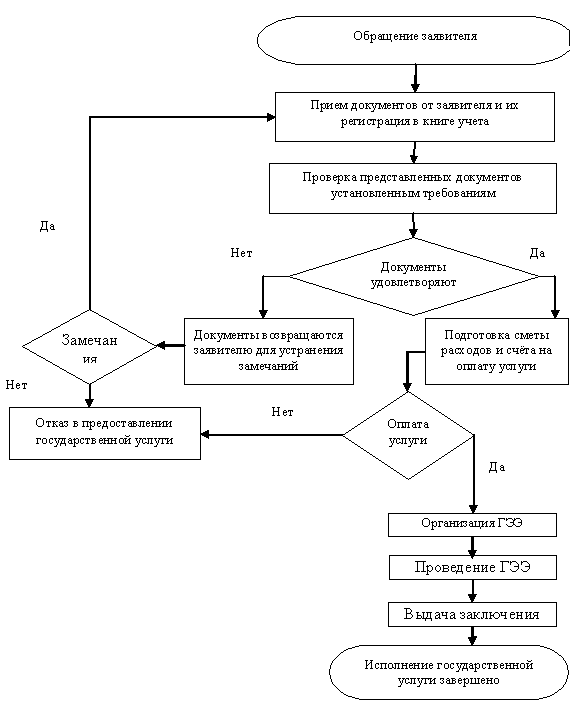 Приложение 3
к административному регламенту
по предоставлению департаментом
природных ресурсов и экологии
Кемеровской области государственной услуги
по проведению государственной экологической
экспертизы объектов регионального уровня
на территории Кемеровской областиОбразец заявленияНаправляем для организации и проведения государственной экологической экспертизы объектов регионального уровня материалы:__________________________________________________________________ (название объекта государственной экологической экспертизы)Реквизиты заказчика государственной экологической экспертизы, необходимые для подготовки счета на оплату проведения государственной экологической экспертизы:Банковские реквизиты плательщика _________________________________Адрес (юридический и фактический)плательщика _________________________________Адрес (юридический и фактический)заявителя _________________________________Приложение: подробная опись материалов, представляемых на государственную экологическую экспертизу.Ф.И.О., должность и контактныйтелефон ответственного исполнителя _________________________________Руководитель организации _______________Приложение 4
к административному регламенту
по предоставлению департаментом
природных ресурсов и экологии
Кемеровской области государственной услуги
по проведению государственной экологической
экспертизы объектов регионального уровня
на территории Кемеровской областиБланк 
департамента природных ресурсов и экологии Кемеровской областиДепартамент природных ресурсов и экологии Кемеровской области, рассмотрев представленные на государственную экологическую экспертизу материалы_________________________________________________________________________ _____(название объекта государственной экологической экспертизы)информирует об отсутствии в их составе следующих документов, определенных пунктом 1 статьи 14 Федерального закона от 23.11.1995 N 174-ФЗ "Об экологической экспертизе":1....В соответствии с пунктом 9 Положения о порядке проведения государственной экологической экспертизы, утвержденного постановлением Правительства Российской Федерации от 11.06.1996 N 698, представленные на государственную экологическую экспертизу материалы должны быть доукомплектованы в полном объеме в течение ___ дней со дня получения настоящего уведомления.При непредставлении в установленный срок запрашиваемых документов государственная экологическая экспертиза не проводится, а материалы будут возвращены заказчику.Подпись начальника департаментаили лица его замещающего (исполняющего обязанности)Приложение 5
к административному регламенту
по предоставлению департаментом
природных ресурсов и экологии
Кемеровской области государственной услуги
по проведению государственной экологической
экспертизы объектов регионального уровня
на территории Кемеровской областиБланк
 департамента природных ресурсов и экологии Кемеровской областиДепартамент природных ресурсов и экологии Кемеровской области возвращает материалы_________________________________________________________________________ _____(название объекта государственной экологической экспертизы)без проведения государственной экологической экспертизы в связи с тем, что ранее направленный в адрес __________________________________________________________________(наименование заявителя)счет на оплату проведения государственной экологической экспертизы от _____ N _____ не был оплачен в срок, определенный пунктом 9 Положения о порядке проведения государственной экологической экспертизы, утвержденного постановлением Правительства Российской Федерации от 11.06.1996 N 698.Приложение:...Подпись начальника департаментаили лица его замещающего (исполняющего обязанности)Приложение 6
к административному регламенту
по предоставлению департаментом
природных ресурсов и экологии
Кемеровской области государственной услуги
по проведению государственной экологической
экспертизы объектов регионального уровня
на территории Кемеровской областиБланк 
департамента природных ресурсов и экологии Кемеровской областиДепартамент природных ресурсов и экологии Кемеровской области возвращает материалы_________________________________________________________________________ _____(название объекта государственной экологической экспертизы)без проведения государственной экологической экспертизы в связи с тем, что они не были укомплектованы _________________________________________________________________________ _____(наименование заявителя)предусмотренными ст. 14 Федерального закона от 23.11.1995 N 174-ФЗ "Об экологической экспертизе" документами в установленный срок.Приложение:...Подпись начальника департаментаили лица его замещающего (исполняющего обязанности)Приложение 7
к административному регламенту
по предоставлению департаментом
природных ресурсов и экологии
Кемеровской области государственной услуги
по проведению государственной экологической
экспертизы объектов регионального уровня
на территории Кемеровской областиБланк
 департамента природных ресурсов и экологии Кемеровской областиДепартамент природных ресурсов и экологии Кемеровской области рассмотрел представленные на государственную экологическую экспертизу материалы_________________________________________________________________________ _____(название объекта государственной экологической экспертизы)и сообщает о соответствии представленных материалов установленным требованиям.На основании изложенного и в соответствии с пунктом 9 Положения о порядке проведения государственной экологической экспертизы, утвержденного постановлением Правительства Российской Федерации от 11.06.1996 N 698, уведомляем о необходимости оплаты проведения государственной экологической экспертизы в соответствии с прилагаемыми сметой и счетом на ее оплату. Начало срока проведения государственной экологической экспертизы будет установлено в течение _____ дней после получения документа, подтверждающего оплату проведения государственной экологической экспертизы.При отсутствии документа, подтверждающего оплату проведения государственной экологической экспертизы в течение _____ дней со дня получения настоящего уведомления, государственная экологическая экспертиза проводиться не будет, а материалы будут возвращены заказчику.Приложение: 1. Смета расходов на проведение государственной экологической экспертизы;2. Счет за проведение государственной экологической экспертизы.Подпись начальника департаментаили лица его замещающего (исполняющего обязанности)Приложение 8
к административному регламенту
по предоставлению департаментом
природных ресурсов и экологии
Кемеровской области государственной услуги
по проведению государственной экологической
экспертизы объектов регионального уровня
на территории Кемеровской областиСмета 
расходов на оказание платной услуги по проведению государственной экологической экспертизы______________________________________________________________(наименование представленных на экспертизу документации или материалов)НДС не облагается в соответствии со ст. 146 п. 2 пп. 4 Налогового кодекса Российской ФедерацииСоставил: ФИО, должность*подпись:_______________________________* подписывается уполномоченным сотрудником департамента природных ресурсов и экологии Кемеровской областиПриложение 9
к административному регламенту
по предоставлению департаментом
природных ресурсов и экологии
Кемеровской области государственной услуги
по проведению государственной экологической
экспертизы объектов регионального уровня
на территории Кемеровской областиДепартамент природных ресурсов и экологии Кемеровской областиАдрес: 650000, г. Кемерово,пр. Советский, 63, тел.: 58-55-56Образец
заполнения платежного порученияПриложение 10
к административному регламенту
по предоставлению департаментом
природных ресурсов и экологии
Кемеровской области государственной услуги
по проведению государственной экологической
экспертизы объектов регионального уровня
на территории Кемеровской областиБланк 
приказа департамента природных ресурсов и экологии Кемеровской областиОб организации и проведении государственной экологической экспертизы материалов_________________________________________________________________________ _____(название объекта государственной экологической экспертизы)В соответствии с Федеральным законом от 23.11.1995 N 174-ФЗ "Об экологической экспертизе" и на основании Положения о департаменте природных ресурсов и экологии кемеровской области, утвержденного постановлением Коллегии администрации Кемеровской области от N 262,приказываю:1. Отделу охраны окружающей среды и экологической экспертизы организовать проведение в установленном порядке государственной экологической экспертизы материалов __________________________________________________________________(название объекта государственной экологической экспертизы)2. Образовать экспертную комиссию государственной экологической экспертизы материалов, указанных в п. 1 настоящего приказа (далее - экспертная комиссия), и утвердить ее состав согласно приложению 1.3. Утвердить задание экспертной комиссии на проведение государственной экологической экспертизы материалов, указанных в п. 1 настоящего приказа, согласно приложению 2.4. Экспертной комиссии в _____ - дневный срок провести государственную экологическую экспертизу материалов, указанных в п. 1 настоящего приказа.5. Отделу бюджетного учета, документационного и кадрового обеспечения произвести оплату труда руководителя экспертной комиссии и внештатных экспертов в установленном порядке.6. Контроль за исполнением настоящего приказа оставляю за собой.Подпись начальника департаментаили лица его замещающего (исполняющего обязанности)Приложение 11
к административному регламенту
по предоставлению департаментом
природных ресурсов и экологии
Кемеровской области государственной услуги
по проведению государственной экологической
экспертизы объектов регионального уровня
на территории Кемеровской областиПриложение 1
к приказу
Департамента природных ресурсов
и экологии Кемеровской области
от __________ N_________Состав
 экспертной комиссии государственной экологической экспертизы материалов____________________________________________________________________ __________(название объекта государственной экологической экспертизы)Приложение 12
к административному регламенту
по предоставлению департаментом
природных ресурсов и экологии
Кемеровской области государственной услуги
по проведению государственной экологической
экспертизы объектов регионального уровня
на территории Кемеровской областиПриложение 2
к приказу
Департамента природных ресурсов
и экологии Кемеровской области
от __________ N_________Задание 
экспертной комиссии на проведение государственной экологической экспертизы материалов_________________________________________________________________________ _____(название объекта государственной экологической экспертизы)Руководителю, ответственному секретарю и членам экспертной комиссии государственной экологической экспертизы:1) представить в отдел охраны окружающей среды и экологической экспертизы департамента заключение экспертной комиссии государственной экологической экспертизы материалов_________________________________________________________________________ _____(название объекта государственной экологической экспертизы)2) при проведении экологической экспертизы определить:соответствие материалов требованиям, установленным законодательством Российской Федерации и Кемеровской области в области охраны окружающей среды;полноту выявления масштабов прогнозируемого воздействия на окружающую среду в результате осуществления намечаемой деятельности;достаточность предусмотренных мер по охране окружающей среды и обеспечению экологической безопасности.Руководителю и ответственному секретарю экспертной комиссии обеспечить качественное проведение государственной экологической экспертизы, в том числе:составить календарный план работы экспертной комиссии;обеспечить предоставление экспертам необходимой дополнительной информации;заседания экспертной комиссии оформить протоколами;подготовить и за _____ дней до завершения работы экспертной комиссии представить в отдел охраны окружающей среды и экологической экспертизы департамента проект сводного заключения экспертной комиссии, составленного на основании индивидуальных экспертных заключений, содержащего обоснованные выводы о соответствии (несоответствии) материалов требованиям, установленным законодательством Российской Федерации и кемеровской области в области охраны окружающей среды;при необходимости изменения срока проведения государственной экологической экспертизы и/или состава экспертной комиссии соответствующие предложения оформить протоколом и представить в отдел охраны окружающей среды и экологической экспертизы департаментаПриложение 13
к административному регламенту
по предоставлению департаментом
природных ресурсов и экологии
Кемеровской области государственной услуги
по проведению государственной экологической
экспертизы объектов регионального уровня
на территории Кемеровской областиКалендарный план 
работы экспертной комиссии государственной экологической экспертизы материалов____________________________________________________________________ ____________(название объекта государственной экологической экспертизы)Руководитель экспертной комиссии__________________ /Ф.И.О./(подпись)Ответственный секретарь экспертной комиссии_________________ /Ф.И.О./(подпись)Приложение 14
к административному регламенту
по предоставлению департаментом
природных ресурсов и экологии
Кемеровской области государственной услуги
по проведению государственной экологической
экспертизы объектов регионального уровня
на территории Кемеровской областиЗаключение 
члена экспертной комиссии государственной экологической экспертизы материалов_________________________________________________________________________ _____(название объекта государственной экологической экспертизы)1. Опись рассмотренных материалов.2. Краткое описание намечаемой хозяйственной деятельности.3. Экспертная оценка рассмотренных материалов:3.1. оценка соответствия документов и (или) документации, обосновывающих намечаемую в связи с реализацией объекта экологической экспертизы хозяйственную и иную деятельность, экологическим требованиям, установленным законодательством в области охраны окружающей среды;3.2. оценка полноты выявления масштабов прогнозируемого воздействия на окружающую среду в результате осуществления намечаемой деятельности;3.3. оценка достаточности предусмотренных мер по охране окружающей среды и обеспечению экологической безопасности.4. Предложения и рекомендации для положительного заключения (замечания для отрицательного заключения).5. Выводы:Член экспертной комиссии_________________ /Ф.И.О./(подпись)Приложение 15
к административному регламенту
по предоставлению департаментом
природных ресурсов и экологии
Кемеровской области государственной услуги
по проведению государственной экологической
экспертизы объектов регионального уровня
на территории Кемеровской областиБланк департаментаДепартамент природных ресурсов и экологии Кемеровской областиГосударственная экологическая экспертизаУтвержденоприказомДепартамента природных ресурсови экологии Кемеровской областиот __________ N_________Заключение 
экспертной комиссии государственной экологической экспертизы материалов____________________________________________________________________ _________(название объекта государственной экологической экспертизы)г. ___________ "__" ________ 20__ г.Экспертная комиссия государственной экологической экспертизы, образованная в соответствии с приказом департамента природных ресурсов и экологии Кемеровской области от _____ N _____ в составе: руководителя экспертной комиссии - Ф.И.О., ученая степень, должность; ответственного секретаря - Ф.И.О., должность; экспертов: Ф.И.О., ученая степень, должность, рассмотрела материалы_________________________________________________________________________ _____(название объекта государственной экологической экспертизы)Заказчик государственной экологической экспертизы: наименование.Разработчик материалов: наименование.На рассмотрение представлены следующие материалы: (перечень материалов).1. Общие сведения об объекте экспертизы.2. Оценка воздействия на окружающую среду (в том числе подразделы: оценка воздействия на геологическую среду; оценка воздействия на водные объекты; оценка воздействия на почвенный покров; оценка воздействия на растительный и животный мир; оценка воздействия на атмосферный воздух; оценка акустического воздействия; обращение с опасными отходами).3. Общая оценка представленных материалов.4. Рекомендации и предложения (замечания - в отрицательном заключении).5. Выводы.6. Подписи.Приложение 16
к административному регламенту
по предоставлению департаментом
природных ресурсов и экологии
Кемеровской области государственной услуги
по проведению государственной экологической
экспертизы объектов регионального уровня
на территории Кемеровской областиПротокол 
заседания экспертной комиссии государственной экологической экспертизы материалов_________________________________________________________________________ _____(название объекта государственной экологической экспертизы)Дата проведенияМесто проведения1. ПрисутствовалиРуководитель экспертной комиссии - Ф.И.О., ученая степень, должность; ответственный секретарь - Ф.И.О., должность; эксперты - Ф.И.О., ученая степень, должность; представители заказчика государственной экологической экспертизы - Ф.И.О., должность; представители органов государственной власти субъектов Российской Федерации - Ф.И.О., должность; представители органов местного самоуправления - Ф.И.О., должность; представители общественных организаций (объединений) - Ф.И.О., должность.2. Повестка дня:Организация работы экспертной комиссии государственной экологической экспертизы по рассмотрению материалов_________________________________________________________________________ _____(название объекта государственной экологической экспертизы)1. Информирование об основаниях проведения государственной экологической экспертизы.2. Информирование о порядке проведения государственной экологической экспертизы.3. Представление материалов объекта экспертизы.4. Обсуждение календарного плана работы экспертной комиссии.3. Выступили: Ф.И.О., краткая запись выступления.4. Решили:1. Принять к руководству информацию о приказе об организации и проведении государственной экологической экспертизы.2. Принять к сведению информацию об объекте государственной экологической экспертизе.3. Одобрить календарный план работы экспертной комиссии.Руководитель экспертной комиссии________________ /Ф.И.О./(подпись)Ответственный секретарь экспертной комиссии________________ /Ф.И.О./(подпись)Приложение 17
к административному регламенту
по предоставлению департаментом
природных ресурсов и экологии
Кемеровской области государственной услуги
по проведению государственной экологической
экспертизы объектов регионального уровня
на территории Кемеровской областиПротокол 
заседания экспертной комиссии государственной экологической экспертизы материалов_________________________________________________________________________ _____(название объекта государственной экологической экспертизы)Дата проведенияМесто проведения1. ПрисутствовалиРуководитель экспертной комиссии - Ф.И.О., ученая степень, должность; ответственный секретарь - Ф.И.О., должность; эксперты - Ф.И.О., ученая степень, должность; представители заказчика государственной экологической экспертизы - Ф.И.О., должность; представители органов государственной власти субъектов Российской Федерации - Ф.И.О., должность; представители органов местного самоуправления - Ф.И.О., должность; представители общественных организаций (объединений) - Ф.И.О., должность.2. Повестка дня:1. Сообщение о ходе работы экспертной комиссии государственной экологической экспертизы. Докладчик: руководитель экспертной комиссии Ф.И.О.2. Сообщения о результатах проделанной работы и необходимости получения дополнительной информации о рассматриваемом объекте государственной экологической экспертизы. Докладчики: члены экспертной комиссии Ф.И.О. (руководители экспертных групп Ф.И.О.).3. Обсуждение возникших вопросов (дискуссия). Докладчики: Ф.И.О.3. Выступили: Ф.И.О., краткая запись выступления.4. Решили:1. Принять к сведению информацию о ходе работы экспертной комиссии государственной экологической экспертизы.2. Запросить дополнительную информацию об объекте экспертизы.3. Пригласить представителя заказчика государственной экологической экспертизы для представления пояснений по объекту экспертизы.4. Информировать руководство Росприроднадзора (территориального органа Росприроднадзора) о необходимости внесения изменений в состав экспертной комиссии в связи с __ (указать причину).5. Иное.Руководитель экспертной комиссии________________ /Ф.И.О./(подпись)Ответственный секретарь экспертной комиссии________________ /Ф.И.О./(подпись)Приложение 18
к административному регламенту
по предоставлению департаментом
природных ресурсов и экологии
Кемеровской области государственной услуги
по проведению государственной экологической
экспертизы объектов регионального уровня
на территории Кемеровской областиПротокол 
заседания экспертной комиссии государственной экологической экспертизы материалов_________________________________________________________________________ _____(название объекта государственной экологической экспертизы)Дата проведенияМесто проведения1. ПрисутствовалиРуководитель экспертной комиссии - Ф.И.О., ученая степень, должность; ответственный секретарь - Ф.И.О., должность; эксперты - Ф.И.О., ученая степень, должность; представители заказчика государственной экологической экспертизы - Ф.И.О., должность; представители органов государственной власти субъектов Российской Федерации - Ф.И.О., должность; представители органов местного самоуправления - Ф.И.О., должность; представители общественных организаций (объединений) - Ф.И.О., должность.2. Повестка дня:1. Сообщение о результатах работы экспертной комиссии государственной экологической экспертизы и выводах проекта заключения экспертной комиссии. Докладчик: руководитель экспертной комиссии Ф.И.О.2. Обсуждение проекта заключения экспертной комиссии государственной экологической экспертизы (дискуссия). Докладчики: Ф.И.О.3. Выступили: Ф.И.О., краткая запись выступления.4. Решили:1. Принять к сведению информацию о результатах анализа и обобщения индивидуальных (групповых) экспертных заключений.2. Принять к сведению и использованию в работе аргументированные предложения по экологическим аспектам реализации объекта экспертизы, поступившие от заинтересованных сторон.3. Информировать руководство Росприроднадзора (территориального органа Росприроднадзора) о невозможности принятия комиссией в существующем составе решения, необходимости продления срока проведения государственной экологической экспертизы и дополнительного включения экспертов в состав комиссии.4. Одобрить проект сводного заключения экспертной комиссии.Руководитель экспертной комиссии________________ /Ф.И.О./(подпись)Ответственный секретарь экспертной комиссии________________ /Ф.И.О./(подпись)Приложение 19
к административному регламенту
по предоставлению департаментом
природных ресурсов и экологии
Кемеровской области государственной услуги
по проведению государственной экологической
экспертизы объектов регионального уровня
на территории Кемеровской областиОсобое мнение 
члена экспертной комиссии государственной экологической экспертизы материалов_________________________________________________________________________ _____(название объекта государственной экологической экспертизы)В свободной форме, кратко и четко излагаются причины несогласия члена экспертной комиссии с выводами заключения, указываются конкретные факты несоответствия представленных материалов требованиям нормативных правовых актов.Член экспертной комиссии___________________/Ф.И.О./(подпись)Приложение 20
к административному регламенту
по предоставлению департаментом
природных ресурсов и экологии
Кемеровской области государственной услуги
по проведению государственной экологической
экспертизы объектов регионального уровня
на территории Кемеровской областиБланк 
приказа департамента природных ресурсов и экологии Кемеровской областиОб утверждении заключения экспертной комиссии государственной экологической экспертизы материалов_________________________________________________________________________ _____(название объекта государственной экологической экспертизы)В соответствии с Федеральным законом от 23.11.1995 N 174-ФЗ "Об экологической экспертизе" приказываю:1. Утвердить прилагаемое заключение экспертной комиссии государственной экологической экспертизы материалов_________________________________________________________________________ _____(название объекта государственной экологической экспертизы)образованной приказом департамента природных ресурсов и экологии кемеровской области от _____ N _____.2. Установить срок действия указанного заключения - _____ лет.Подпись начальника департаментаили лица его замещающего (исполняющего обязанности) ________________ Ф.И.О.Примечание: при утверждении отрицательного заключения экспертной комиссии государственной экологической экспертизы срок его действия не устанавливается.Приложение 21
к административному регламенту
по предоставлению департаментом
природных ресурсов и экологии
Кемеровской области государственной услуги
по проведению государственной экологической
экспертизы объектов регионального уровня
на территории Кемеровской областиБланк 
департамента природных ресурсов и экологии Кемеровской областиДепартамент природных ресурсов и экологии Кемеровской области в соответствии с п. 6 ст. 18 Федерального закона от 23.11.1995 N 174-ФЗ "Об экологической экспертизе" информирует о завершении государственной экологической экспертизы материалов_________________________________________________________________________ _____(название объекта государственной экологической экспертизы)Экспертной комиссией государственной экологической экспертизы установлено соответствие (несоответствие) представленных материалов требованиям законодательства Российской Федерации и Кемеровской области в области охраны окружающей среды. Положительное (отрицательное) заключение экспертной комиссии государственной экологической экспертизы материалов_________________________________________________________________________ _____(название объекта государственной экологической экспертизы)утверждено приказом департамента природных ресурсов и экологии Кемеровской области от _____ N _____.Приложение: Заключение государственной экологической экспертизы.Подпись начальника департаментаили лица его замещающего (исполняющего обязанности)Приложение 22
к административному регламенту
по предоставлению департаментом
природных ресурсов и экологии
Кемеровской области государственной услуги
по проведению государственной экологической
экспертизы объектов регионального уровня
на территории Кемеровской областиБазовые критерии 
оценки сложности объектов государственной экологической экспертизыОпределение сложности объектов государственной экологической экспертизы осуществляется на основании нижеуказанных базовых критериев и с учетом трудоемкости экспертных работ, природных особенностей (условий) территории, экологической ситуации в районе намечаемой деятельности и масштаба воздействия намечаемой деятельности на окружающую среду.Критерии по количеству привлекаемых экспертов:более 9 человек - сложные объекты государственной экологической экспертизы;от 5 до 9 человек - объекты государственной экологической экспертизы средней сложности;от 3 до 5 человек - простые объекты государственной экологической экспертизы.Критерии природных особенностей (условий) территории:геоморфологическое и геолого-литологическое строение территории, наличие опасных геологических процессов и явлений (карст, оползни, суффозионные и просадочные явления и т.д.), природных геохимических аномалий;гидрогеологические условия территории (основные водоносные горизонты, их распространение и мощность, область питания и разгрузки, запасы, качество вод, оценка естественной защищенности и т.д.);гидрографическая сеть территории, гидрологическая характеристика и качественная оценка вод поверхностных источников (реки, ручьи, озера, пруды и т.д.);климатическая характеристика местности;экологически допустимые объемы безвозвратного изъятия поверхностного стока;сведения о наличии подтопления территории, прогноз развития и оценка ущерба от подтопления;геологические процессы и оценка опасности возникновения стихийных бедствий и катастроф (землетрясения, наводнения, обвалы, оползни и т.д.).Критерии экологической ситуации в районе намечаемой деятельности:современное состояние растительного покрова;наличие редких, эндемичных и занесенных в Красную книгу видов растений и растительных сообществ;современное состояние животного мира;современное состояние водной и наземной фауны (видовой состав, численность, пути миграции, наличие редких, эндемичных и занесенных в Красную книгу видов животных и т.д.);состояние земель, их функциональное назначение и статус;природное/измененное состояние ландшафтов;наличие и состояние особо охраняемых природных территорий и объектов (природные заповедники, заказники, национальные парки, памятники природы и др.);рекреационные зоны и зоны традиционного природопользования;водоохранные зоны;уязвимость природной среды;имеющийся уровень загрязнения территории;наличие зоны экологического бедствия/зоны чрезвычайных ситуаций.Критерии по масштабу воздействия намечаемой деятельности на окружающую среду:региональный: охватывает территорию городского округа, муниципального района, территорию Кемеровской области;местный: охватывает территорию микрорайона, сельского населенного пункта, сельского или городского поселения;локальный: охватывает промышленную зону предприятия.Начальник департаментаС.В. ВысоцкийАдрес официального Интернет-портала органов государственной власти Кемеровской областиwww.kemobl.ruАдрес официального сайта департамента природных ресурсов и экологии Кемеровской областиwww.kuzbasseco.ruПочтовый адрес департамента650000, Российская Федерация,г. Кемерово, пр. Советский, д. 63Телефон начальника департаментаТелефон/факс 8 (384-2) 58-55-56Адрес электронной почты информационно-аналитического отделаkea@ako.ruТелефоны отдела охраны окружающей среды и экологической экспертизыТелефон 8 (384-2) 58-74-37от _________ N __________Начальнику департамента природных ресурсов и экологии Кемеровской областиФ.И.О.от _________ N __________Наименование заявителяна N _______ от _________Почтовый адрес заявителяУведомление онекомплектности материаловот _________ N __________Наименование заявителяна N _______ от _________Почтовый адрес заявителяУведомлениео возврате материаловв связи с неоплатойот _________ N __________Наименование заявителяна N _______ от _________Почтовый адрес заявителяУведомлениео возврате материаловв связи с некомплектностью материаловот _________ N __________Наименование заявителяна N _______ от _________Почтовый адрес заявителяУведомлениео комплектности материалови необходимости оплаты работ по организации и проведению государственной экологической экспертизыNНаименование показателейЕд. изм.К-воФОТ (руб.)Сумма, (руб.)1234561.Расходы на оплату труда внештатных экспертов - всего, в том числе:чел.1.Руководитель экспертной комиссиичел.1.Эксперт по отдельным разделам экспертируемых материаловчел.2.Начисления на ФОТ внештатных экспертов - всего (___%)3.Итого прямые расходы экспертизы (п. 1+п.2)4.Накладные расходы(50 % от п. 3)5.Итого (п. 3 + п. 4)ПолучательПолучательИНН 4205120384/КПП 420501001Управление Федерального казначейства по Кемеровской области (Департамент природных ресурсов и экологии Кемеровской области, л/с 04391002170)ИНН 4205120384/КПП 420501001Управление Федерального казначейства по Кемеровской области (Департамент природных ресурсов и экологии Кемеровской области, л/с 04391002170)ИНН 4205120384/КПП 420501001Управление Федерального казначейства по Кемеровской области (Департамент природных ресурсов и экологии Кемеровской области, л/с 04391002170)Сч. N4010181040000001000740101810400000010007Банк получателяБИК043207001043207001ГРКЦ ГУ Банка России по Кемеровской обл. г. КемеровоГРКЦ ГУ Банка России по Кемеровской обл. г. КемеровоГРКЦ ГУ Банка России по Кемеровской обл. г. КемеровоСч. NНазначение платежа: Предварительная оплата организация и проведение государственной экологической экспертизыНазначение платежа: Предварительная оплата организация и проведение государственной экологической экспертизыНазначение платежа: Предварительная оплата организация и проведение государственной экологической экспертизыНазначение платежа: Предварительная оплата организация и проведение государственной экологической экспертизыНазначение платежа: Предварительная оплата организация и проведение государственной экологической экспертизыНазначение платежа: Предварительная оплата организация и проведение государственной экологической экспертизыСчет N отСчет N отСчет N отСчет N отСчет N отСчет N отЗаказчик:Заказчик:Заказчик:Заказчик:Заказчик:Заказчик:Плательщик: ИНН КПП НаименованиеАдрес плательщика:Плательщик: ИНН КПП НаименованиеАдрес плательщика:Плательщик: ИНН КПП НаименованиеАдрес плательщика:Плательщик: ИНН КПП НаименованиеАдрес плательщика:Плательщик: ИНН КПП НаименованиеАдрес плательщика:Плательщик: ИНН КПП НаименованиеАдрес плательщика:NНаименованиеЕдиница измеренияКоличествоЦена, руб.Сумма, руб.1Организация и проведение государственной экологической экспертизыусл.1Итого:Без налога (НДС)-Всего к оплате:Всего наименований 1 на суммуВсего наименований 1 на сумму(указанная сумма прописью)(указанная сумма прописью)(указанная сумма прописью)(указанная сумма прописью)(указанная сумма прописью)(указанная сумма прописью)Руководитель департамента _____________________ (Ф.И.О.)Руководитель департамента _____________________ (Ф.И.О.)Руководитель департамента _____________________ (Ф.И.О.)Руководитель департамента _____________________ (Ф.И.О.)Главный бухгалтер____________________________ (Ф.И.О.)Главный бухгалтер____________________________ (Ф.И.О.)Главный бухгалтер____________________________ (Ф.И.О.)Главный бухгалтер____________________________ (Ф.И.О.)Руководитель экспертной комиссии:Ф.И.О.- ученая степень, звание, должность (по согласованию)Ответственный секретарь:Ф.И.О.- должностьЭксперты:Ф.И.О.- ученая степень, звание, должность (по согласованию)Ф.И.О.- ученая степень, звание, должность (по согласованию)Ф.И.О.- ученая степень, звание, должность (по согласованию)N
п/пМероприятияДаты1.организационное заседание экспертной комиссии государственной экологической экспертизы2.рабочее заседание экспертной комиссии государственной экологической экспертизы N 13.рабочее заседание экспертной комиссии государственной экологической экспертизы N 24.рабочее заседание экспертной комиссии государственной экологической экспертизы N 35.подготовка проекта заключения экспертной комиссии6.заключительное заседание экспертной комиссии государственной экологической экспертизыот _________ N __________Наименование заявителяна N _______ от _________Почтовый адрес заявителяУведомлениео завершении государственной экологической экспертизы и направлении заключения государственной экологической экспертизы